GUEYDON Charline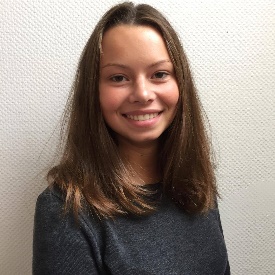 1 rue des Courlis35350 Saint Méloir des Ondes 0678729707gueydon.charline@gmail.com	23/01/1998 FORMATION2018-2019           DEC gestion de commerce, Cégep Saint Jean sur Richelieu, Québec2017-2018           BTS Commerce International, lycée La Providence Saint-Malo, 	étude du marketing et des techniques de l’import-export2013-2016           Baccalauréat ES, mention assez bien, spécialité mathématiques, lycée    …………………   l’Institution Saint-MaloEXPERIENCES PROFESSIONNELLESSEPTEMBRE 2018-    CAISSIERE,  IGA SAINT JEAN SUR RICHELIEU, QUEBECAUJOURD’HUI		Service à la clientèle, transactions (manipulation d’argent, carte débit/crédit, carte de fidélité, emballage des articles), gestion de la caisseJUIN – JUILLET           VENDEUSE, GO SPORT SAINT MALO2018                           	Accueil des clients, renseignements rayons chaussures/sports, rangement,          étiquetage des articles…NOVEMBRE-               STAGIAIRE, ENTREPRISE BEAUMANOIR C-LOG, PLEUDIHEN SURDECEMBRE 2017        RANCEEntreprise de transport et logistique ; ouverture/amendement de crédit    documentaire, suivi des livraisons, échange avec la douaneMAI-JUIN 2017	ASSISTANTE COMMERCIALE (STAGE), ENTREPRISE ANDEAN VALLEY, SAN JOSE, COSTA RICA 	Entreprise spécialisée dans la vente de quinoa ; réalisation de la prospection du Costa Rica vers le Costa RicaINFORMATIQUEWord, Excel, Powerpoint, AccessLANGUESAnglais, niveau correctEspagnol, bon niveauLOISIRS ET CENTRES D’INTERETPermis B (voiture personnelle)Voyages : Sicile, Danemark, Suède, République Tchèque, Etats-Unis, Nicaragua, Costa Rica…Membre de l’association Rotaract Saint Malo Dinard